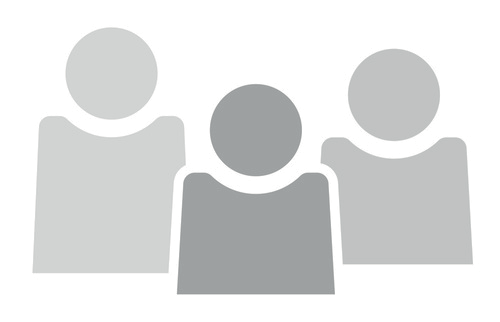 Da biste bolje razumeli Vaše dete u nekoj situaciji, dajemo Vam savet da razmislite o tome, kako ste se Vi osećali u sličnoj situaciji odnosno u slučaju problema u školi, kod izbora škole i radnog poziva.Vežba:Razmislite i odgovorite iskreno na sledeća pitanja:Da li ste ikada doživeli neki poraz dok ste pohađali školu? Kako su Vaši roditelji reagovali na taj Vaš poraz?Kako ste se Vi osećali kod jedne takve njihove reakcije?Šta je bilo od pomoći da bolje prevaziđete taj poraz?Kako Vi reagujete na poraze Vašeg deteta?Da li ste mišljenja, da Vaša reakcija pomaže detetu da bolje prihvati odnosno savlada neki neuspeh?Šta Vas čini zadovoljnim odnosno šta biste hteli da promenite/da uradite drugačije? Beleške:Izvor: Margit Voglhoferooe.arbeiterkammer.at/dialog